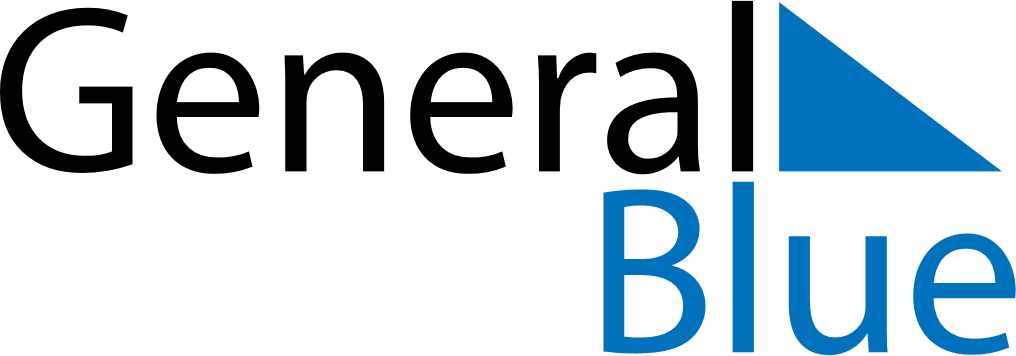 November 2025November 2025November 2025LatviaLatviaSUNMONTUEWEDTHUFRISAT12345678910111213141516171819202122Republic Day2324252627282930